Concorso per l’ammissione alla Scuola Allievi MarescialliAnno accademico 2021-2022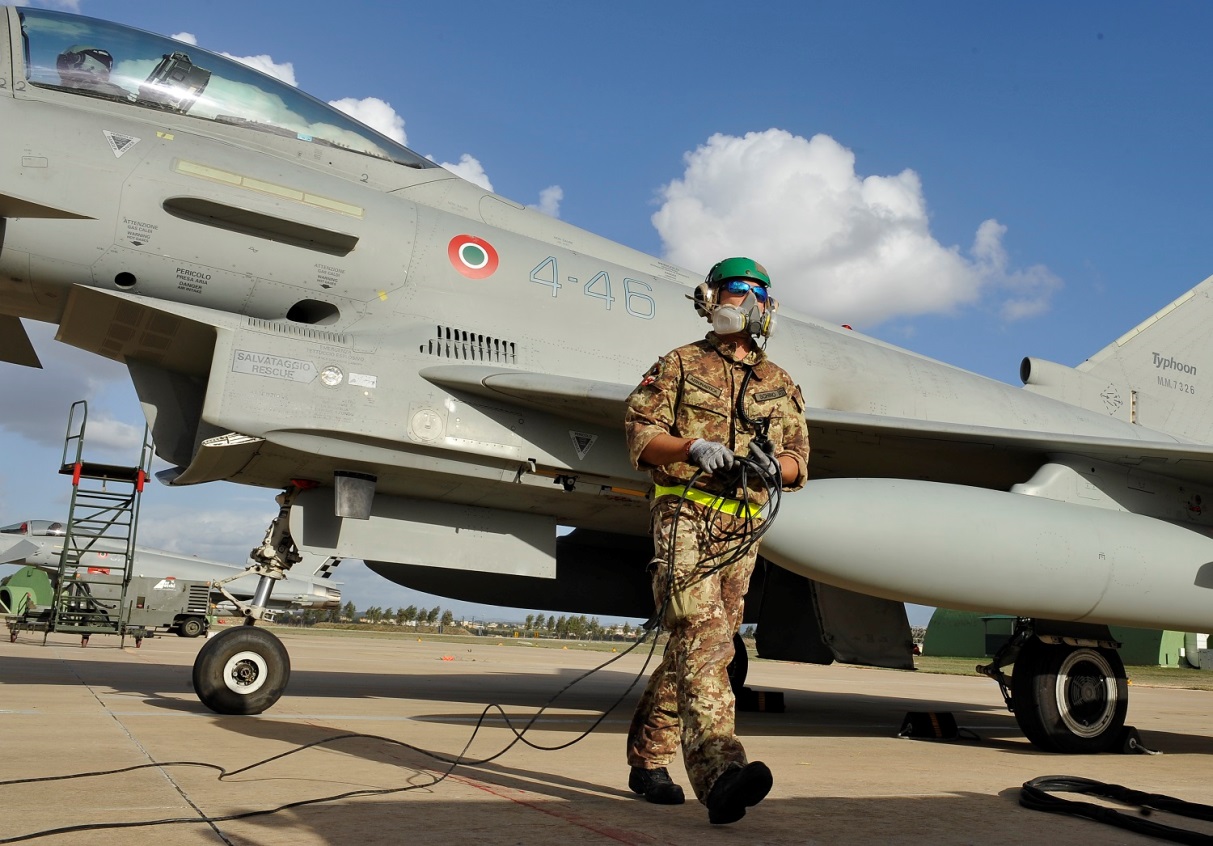 La tua scelta per volare alto!Il 5 marzo 2021 è stato pubblicato sulla Gazzetta Ufficiale il bando di concorso per l'ammissione di 152 allievi marescialli alla prima classe dei corsi della Scuola Allievi Marescialli per l’anno accademico 2021-2022.  La data di scadenza del concorso è il 6 aprile 2021.Tutte le informazioni inerenti al concorso sono disponibili sulla pagina: http://www.aeronautica.difesa.it/personale/concorsi/Pagine/Allievi-Marescialli.aspxClicca qui per accedere alla pagina per presentare la domanda di partecipazione:https://concorsi.difesa.it/am/allievimarescialli/2021/Pagine/home.aspx